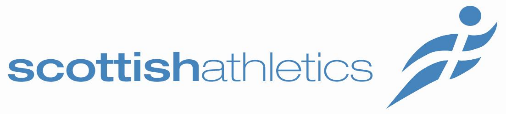 Guidance Notes for Existing PVG Scheme Members onlyIn order to minimise mistakes, and forms being returned, please follow the guidance notes below before completing your form. You must use BLACK/BLUE INK and BLOCK CAPITALS throughout.  This is a summary document produced by scottishathletics and full guidance notes can be found at https://www.disclosurescotland.co.uk/disclosureinformation/guidancedocuments/GuidanceNotesExistingPVGScheme.pdf if required. ALL sections marked in YELLOW must be completed. i.e. E2Otherwise leave the remainder of the form completely blank or Disclosure Scotland will not accept or process the form and a new application will be required.Once completed, please return your form to your club Welfare Officer, with your ID verification. Before submitting your form, please ensure that you have:Used black/blue ink and block capitals throughoutSigned and dated the form at -2 onlyCompleted the form as per the above instructionsAll PVG applications must be accompanied by a self-declaration form and a multiple coversheet, signed by the club Welfare Officer/ Child Protection Officer. If either form is not with the application, it cannot be processed, it may be returned to the applicant.If you have any questions or require help with your form, contact welfare@scottishathletics.org.ukOr call Jim Goldie on 07739 506733 for guidance in completing the form. BoxInstructionA1Place a ‘x’ in the Scheme Record Update Box (Only if the previous disclosure is in relation to working with children)Place a ‘x’ in the Scheme Record box if the previous disclosure is for working with Protected Adults and not children.A2Place a ‘x’ in the Children BoxA3Place a ‘x’ in the No Box if PVG Disclosure is for Protected AdultsPlace a ‘x’ in the Yes Box if PVG Disclosure is for ChildrenA4Place a ‘x’ in the No BoxB1Please enter your PVG Scheme ID – This is described as “PVG Membership Number” and is 16 digits in length – (left side of PVG Certificate)B2 – B7Please completeB8To be completed.  Regulated Bodies are listed on page 4 in the following link: -www.disclosurescotland.co.uk/disclosureinformation/guidancedocuments/GuidanceNotesExistingPVGSchemeC1-2Please sign within the white area and complete the date of signature.D1Please cross the ‘yes’ boxE1Place cross in the ‘no’ boxE2-3Enter your Club Name – i.e. Motherwell Athletics ClubIf not a member of a club – “UK Athletics” must be enteredE4Only use one the following Welfare Officer – Supervising Children, Coach, Official, Activity Leader. DO NOT USE ANY OTHER TITLESE6This should be marked as the ID verified, Passport, Driving Licence etc. E14Please cross the ‘yes’ boxE15  E16Write your Club Name – i.e. Motherwell Athletics ClubIf not a member of a club – “UK Athletics” must be entered, as per E2-3F1/2DO NOT SIGN OR DATE THIS SECTION